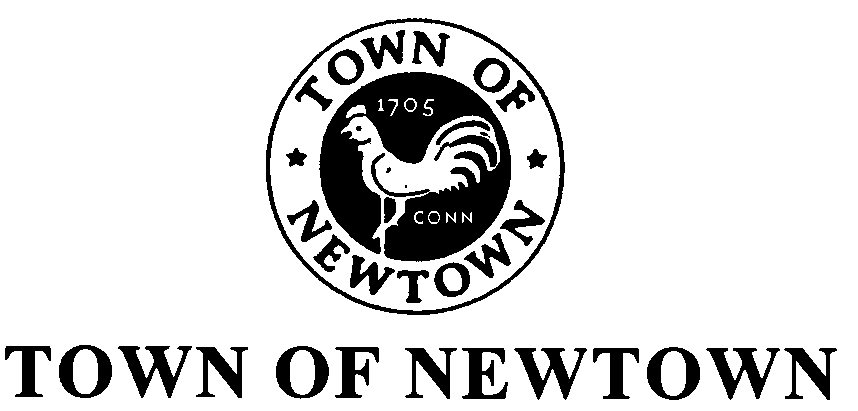 APPLICATION FOR ZONING PERMITOwner _______________________________Address______________________________Applicant_____________________________Permit for (Specify use below selection):____ New Building or Structure____Enlarged Building or Structure____Structural Alteration (no increase in area)____Landscape Work (includes ¼ acre ponds)____ Change in Use____Temporary Use____Other Use  Description of Activity:____________________   ________________________________________   ________________________________________Present Use of lot (i.e. Single Family Residence)   ________________________________________Signs:		                ____ TemporaryDimensions___________________________Lettering_____________________________Location_____________________________Dates to be posted_____________________Attached Plans:     ______ yes     ______ no______ not necessaryFee Collected:  $  __________________By/date: __________________________Will any topsoil or earth materials other than topsoil be removed from the lot or onto the lot?	 ______ yes _______ noRequired Parking Spaces _________Additional Notes:I declare under penalties of false statements that the statements of the foregoing application are complete and true.Owner/Applicant                                                            Month/Day Year_________________________________________Enforcement Officer			               Month/Day/Year